本文以Modbus TCP为例，简述了WES7防火墙操作说明。测试硬件：CX2020-0125  测试镜像版本：CX1800-0411-0009v389 关闭防火墙直接步骤1对于不允许关闭防火墙且无防火墙入站规则的场合直接跳至步骤2对于不允许关闭防火墙且有防火墙入站规则的场合直接跳至步骤91、关闭防火墙Control Panel-Windows Firewall-Turn Windows Firewall on or off-Turn off Windows Firewall 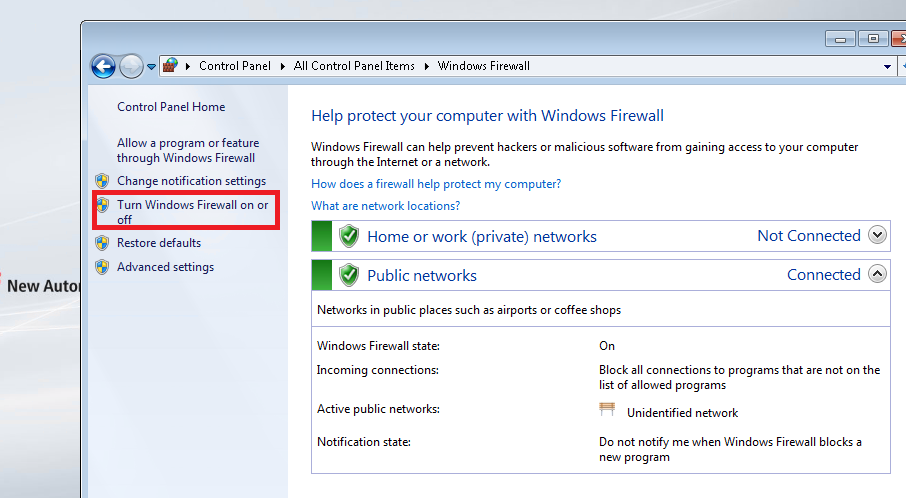 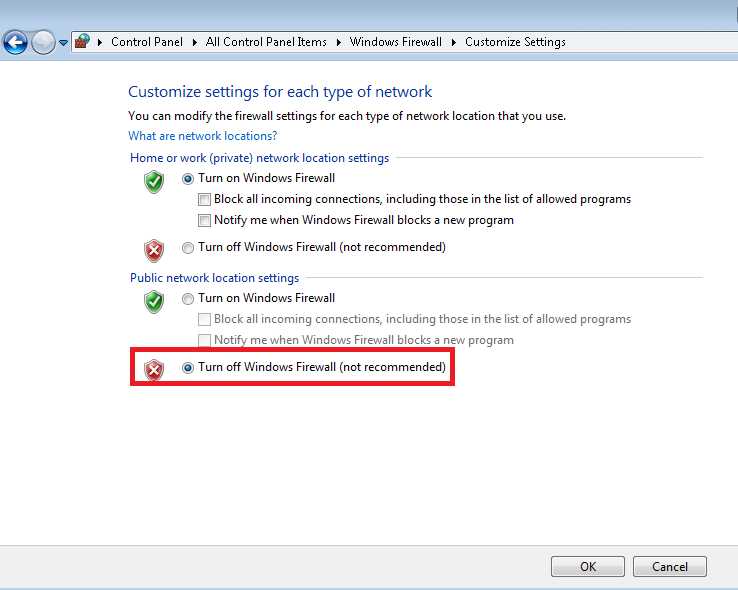 2、Control Panel-Windows Firewall-Advanced settings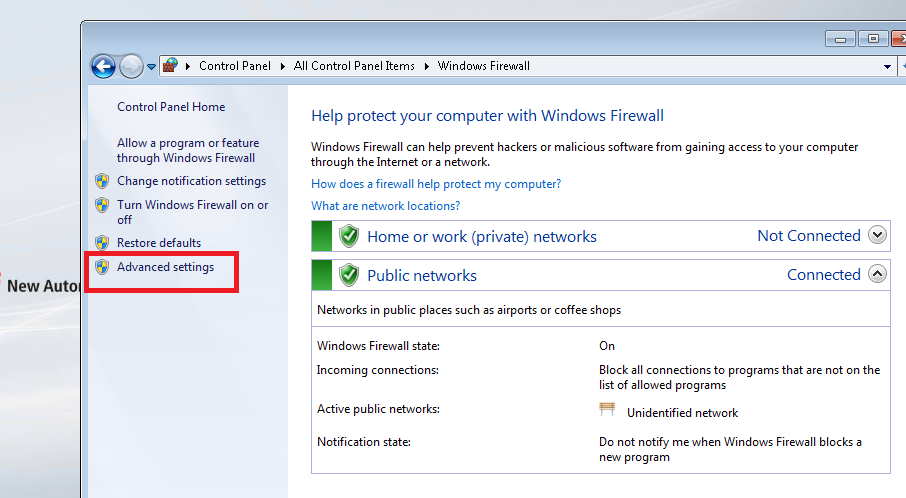 3、点击右侧New Rules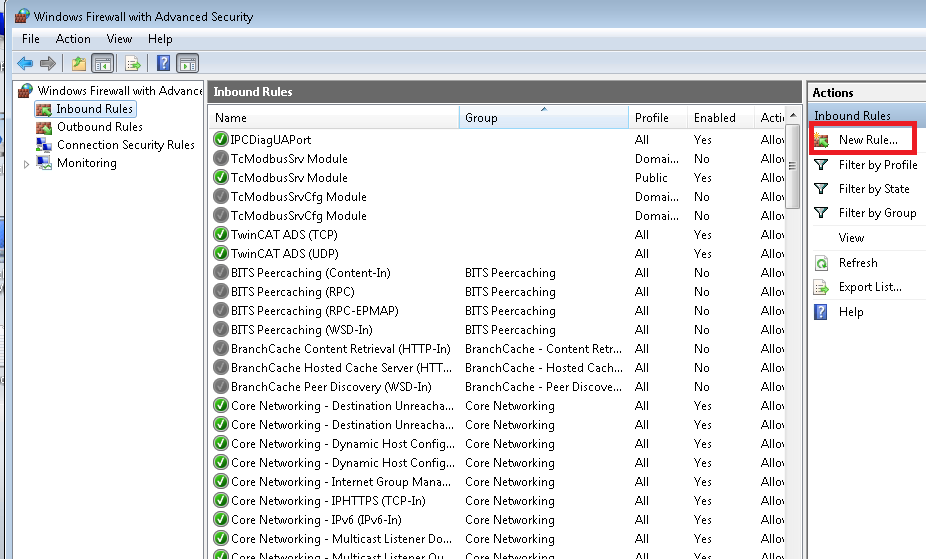 4、选中Port，点击Next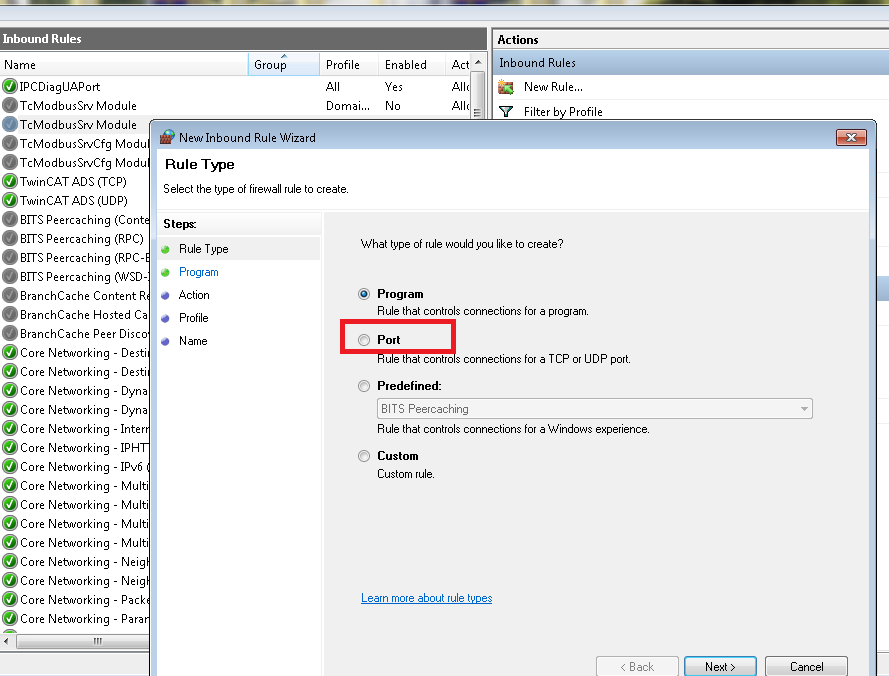 5、选中TCP，选中Speific local ports,输入Modbus TCP的端口号502， 点击Next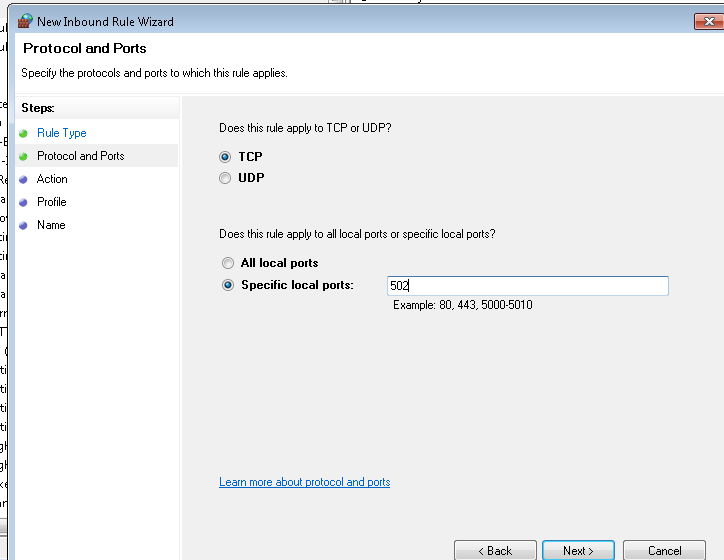 6、选中Allow the connection，点击Next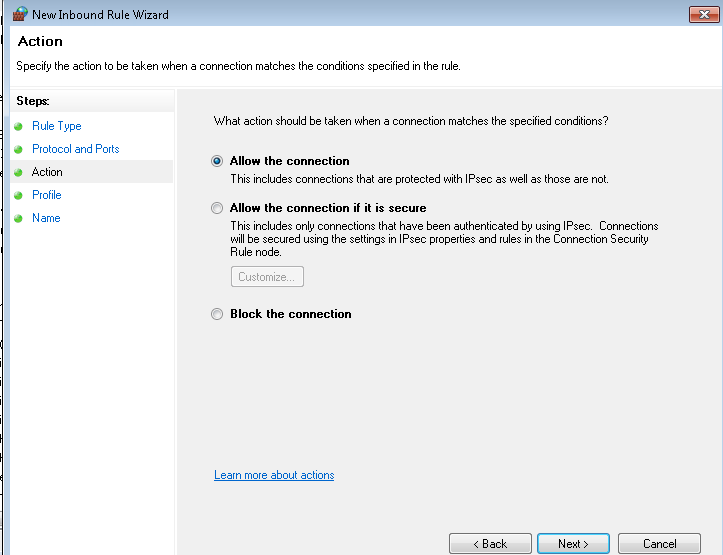 7、选中Public，点击Next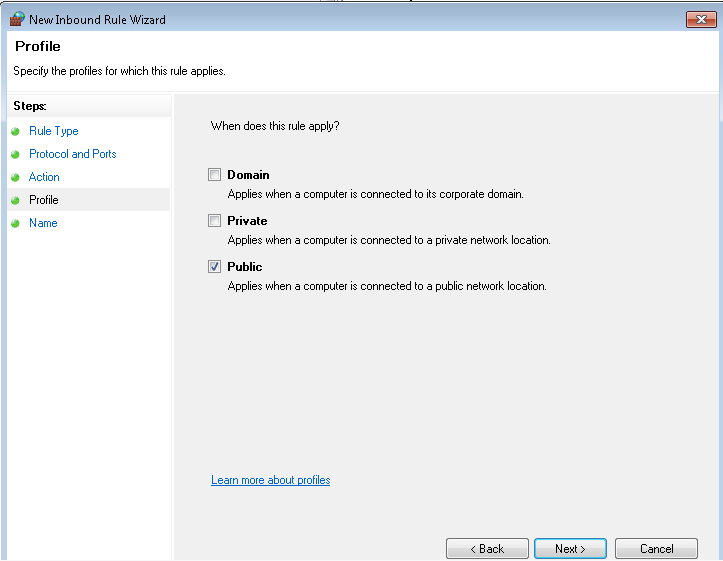 8在Name栏，输入Modbus_TCP，点击Finish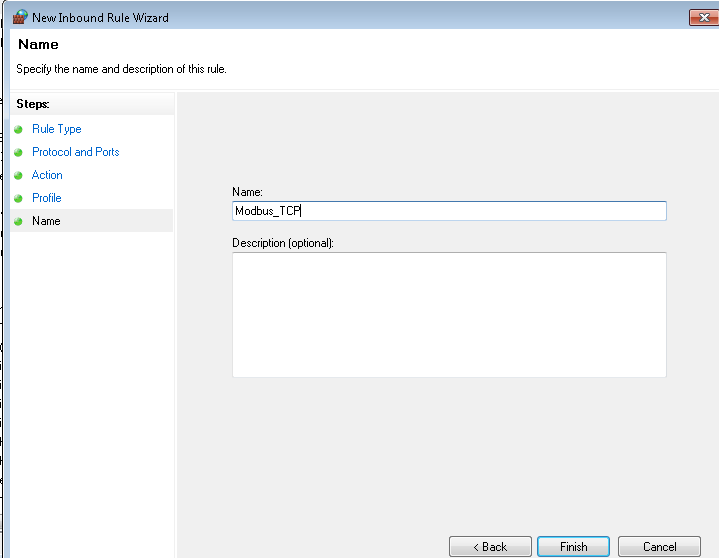 这样我们的Inbound Rules里就有了Modbus_TCP，就可以正常进行Modbus TCP通讯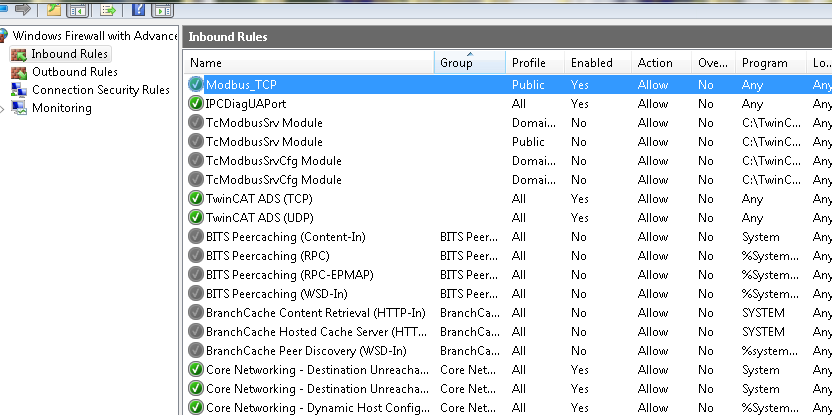 9对于Inbound Rules内已有的规则（如图），对于规则的更改只需双击，然后通过General下对规则Enabled是否打钩以及Advanced下对规则进行配置，勾选“域”、“专用”、“公用”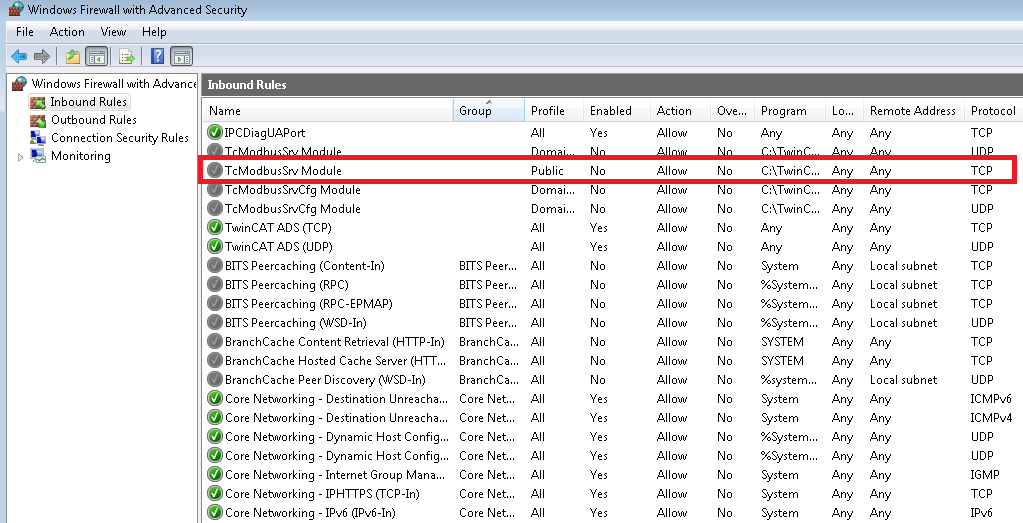 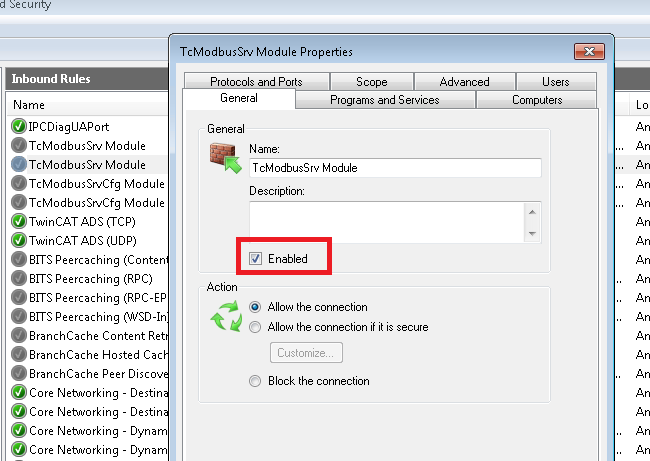 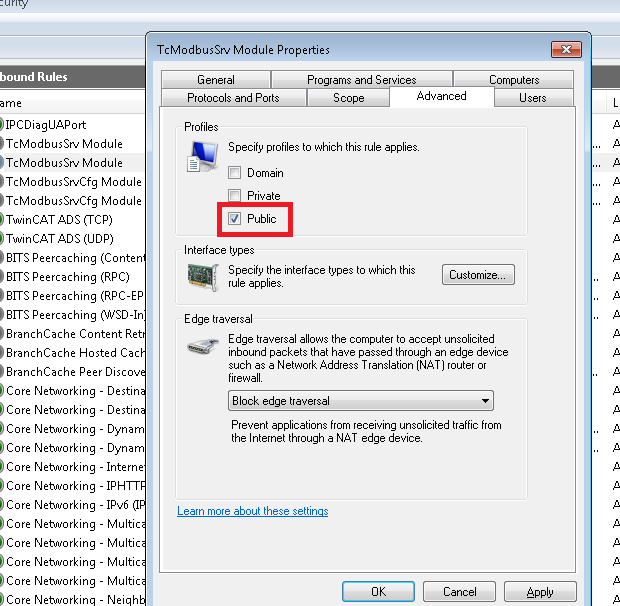 作者：俞文升 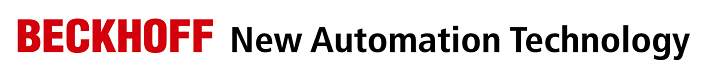                        杭州市江干区钱江路1366号华润大厦A座1007室TEL: 0571-87652786FAX: 0571-87652785日期：2016-12-01                                                                 杭州市江干区钱江路1366号华润大厦A座1007室TEL: 0571-87652786FAX: 0571-87652785版本：V1.0                       杭州市江干区钱江路1366号华润大厦A座1007室TEL: 0571-87652786FAX: 0571-87652785E_mail:w.yu@beckhoff.com.cn                       杭州市江干区钱江路1366号华润大厦A座1007室TEL: 0571-87652786FAX: 0571-87652785WES7防火墙操作说明（以Modbus TCP为例）概  述备  注关键字： wes7 防火墙 Modbus TCP免责声明我们已对本文档描述的内容做测试。但是差错在所难免，无法保证绝对正确并完全满足您的使用需求。本文档的内容可能随时更新，也欢迎您提出改进建议。文档内容可能随时更新如有改动，恕不事先通知